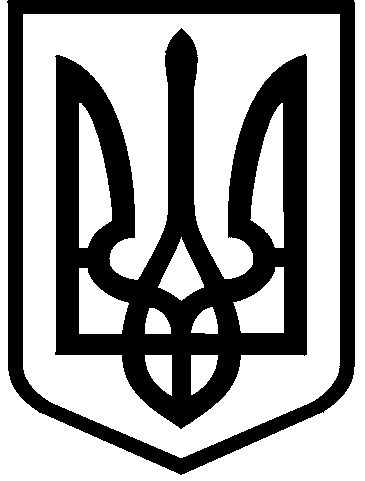 КИЇВСЬКА МІСЬКА РАДАII сесія  IX скликанняРІШЕННЯ____________№_______________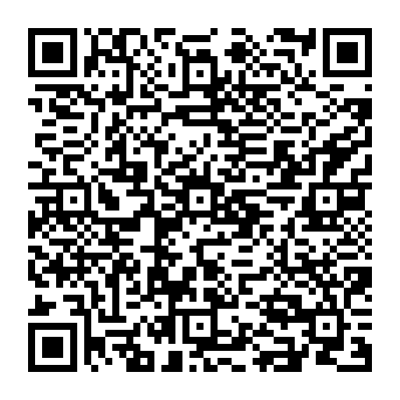 Відповідно до статей 9, 20, 83, 93, 116, 122, 123, 124, 141, 186, пункту 23 розділу X «Перехідні положення» Земельного кодексу України, статей 1212, 1214 Цивільного кодексу України, Закону України «Про оренду землі», Закону України «Про внесення змін до деяких законодавчих актів України щодо розмежування земель державної та комунальної власності», пункту 34 частини першої статті 26 Закону України «Про місцеве самоврядування в Україні», розглянувши проєкт землеустрою щодо відведення земельної ділянки, заяву ТОВАРИСТВА З ОБМЕЖЕНОЮ ВІДПОВІДАЛЬНІСТЮ «МЕДИЧНИЙ ЦЕНТР «НАША РОДИНА» від 01.02.2023 № 72023-007264591-031-03 та нотаріально засвідчену заяву ПУБЛІЧНОГО АКЦІОНЕРНОГО ТОВАРИСТВА «ТРЕСТ КИЇВМІСЬКБУД-6» від 02.10.2012, зареєстровану в реєстрі за № 3479, (копія засвідчена нотаріально 02.11.2018, зареєстрована в реєстрі за № 12235) Київська міська радаВИРІШИЛА:1. Вважати припиненим договір оренди земельної ділянки
від 09.06.2003 № 79-6-00114, укладений між Київською міською радою та відкритим акціонерним товариством трест «Київміськбуд-6», у зв’язку з переходом права власності на нерухоме майно.2.     Затвердити проект землеустрою щодо відведення земельної ділянки ТОВАРИСТВУ З ОБМЕЖЕНОЮ ВІДПОВІДАЛЬНІСТЮ «МЕДИЧНИЙ ЦЕНТР «НАША РОДИНА» для експлуатації та обслуговування медичного центру на вул. Великій Васильківській, 54-б у Голосіївському районі м. Києва (категорія земель – землі житлової та громадської забудови, код виду цільового призначення – 03.03, заява ДЦ від 01.02.2023 № 72023-007264591-031-03, справа 239362899).Змінити цільове призначення земельної ділянки та категорію земель площею 0,1558 га (кадастровий номер 8000000000:79:012:0005) та дозволити використання її для експлуатації та обслуговування медичного центру (код виду цільового призначення 03.03, категорія земель – землі житлової та громадської забудови). Передати ТОВАРИСТВУ З ОБМЕЖЕНОЮ ВІДПОВІДАЛЬНІСТЮ «МЕДИЧНИЙ ЦЕНТР «НАША РОДИНА», за умови виконання пункту 5 цього рішення, в оренду на 10 років земельну ділянку площею 0,1558 га (кадастровий номер 8000000000:79:012:0005) для експлуатації та обслуговування медичного центру (код виду цільового призначення 03.03 – для будівництва та обслуговування будівель закладів охорони здоров'я та соціальної допомоги) на вул. Великій Васильківській, 54-б у Голосіївському районі міста Києва із земель комунальної власності територіальної громади міста Києва у зв’язку з набуттям права власності на нерухоме майно (право власності зареєстровано у Державному реєстрі речових прав на нерухоме майно 14.02.2017, номер запису про право власності 19075536). ТОВАРИСТВУ З ОБМЕЖЕНОЮ ВІДПОВІДАЛЬНІСТЮ «МЕДИЧНИЙ ЦЕНТР «НАША РОДИНА»:5.1. Виконувати обов'язки землекористувача відповідно до вимог статті 96 Земельного кодексу України.5.2. У місячний строк надати до Департаменту земельних ресурсів виконавчого органу Київської міської ради (Київської міської державної адміністрації) документи, визначені законодавством, необхідні для укладання договору оренди земельної ділянки.5.3. Питання майнових відносин вирішувати в установленому порядку.5.4. Забезпечити вільний доступ для прокладання нових, ремонту та експлуатації існуючих інженерних мереж і споруд, що знаходяться в межах земельної ділянки.5.5. Виконати вимоги, викладені в листах Департаменту містобудування та архітектури виконавчого органу Київської міської ради (Київської міської державної адміністрації) від 15.03.2019 № 3063/0/012/19-19, Департаменту охорони культурної спадщини виконавчого органу Київської міської ради (Київської міської державної адміністрації) від 10.07.2019  № 066-2118.5.6. Під час використання земельної ділянки дотримуватися обмежень у її використанні, зареєстрованих у Державному земельному кадастрі. 5.7. У разі необхідності проведення реконструкції чи нового будівництва, питання оформлення дозвільної та проєктної документації вирішувати в порядку, визначеному законодавством України.5.8. Питання сплати відновної вартості зелених насаджень або укладання охоронного договору на зелені насадження вирішувати відповідно до рішення Київської міської ради від 27.10.2011 № 384/6600 «Про затвердження Порядку видалення зелених насаджень на території міста Києва» (із змінами і доповненнями).5.9. Дотримуватися вимог Закону України «Про охорону культурної спадщини».5.10. У разі необхідності будь-які роботи здійснювати за проєктною документацією,  розробленою і погодженою у порядку, визначеному законодавством України та державними будівельними нормами, у тому числі з центральним органом виконавчої влади, що реалізує державну політику у сфері охорони культурної спадщини (лист Міністерства культури та інформаційної політики України від 23.11.2021 № 14000/6.11.1).5.11. Сплатити безпідставно збереженні кошти за користування земельною ділянкою з моменту набуття права власності на об’єкти нерухомого майна, розташовані на ній, до моменту реєстрації права оренди на земельну ділянку у Державному реєстрі речових прав на нерухоме майно на підставі розрахунку Департаменту земельних ресурсів виконавчого органу Київської міської ради (Київської міської державної адміністрації).5.12. Вжити заходів щодо внесення до Державного земельного кадастру відомостей про зміну цільового призначення земельної ділянки у порядку, визначеному законодавством України.6.  Департаменту земельних ресурсів виконавчого органу Київської міської ради (Київської міської державної адміністрації) вжити організаційно-правових заходів, щодо виконання підпункту 5.11. пункту 5 цього рішення.7. Попередити землекористувача, що використання земельної ділянки не за цільовим призначенням тягне за собою припинення права користування нею відповідно до вимог статей 141, 143 Земельного кодексу України.8. Дане рішення втрачає чинність в частині пункту 4 цього рішення через дванадцять місяців з моменту його оприлюднення, у разі якщо протягом цього строку не укладений відповідний договір оренди земельної ділянки. 9. Контроль за виконанням цього рішення покласти на постійну комісію Київської міської ради з питань архітектури, містобудування та земельних відносин.ПОДАННЯ:ПОГОДЖЕНО:Про передачу ТОВАРИСТВУ З ОБМЕЖЕНОЮ ВІДПОВІДАЛЬНІСТЮ «МЕДИЧНИЙ ЦЕНТР «НАША РОДИНА» земельної ділянки в оренду  для експлуатації та обслуговування медичного центру на вул. Великій Васильківській, 54-б у Голосіївському районі міста КиєваКиївський міський головаВіталій КЛИЧКОЗаступник голови Київської міської державної адміністраціїз питань здійснення самоврядних повноваженьПетро ОЛЕНИЧДиректор Департаменту земельних ресурсіввиконавчого органу Київської міської ради (Київської міської державної адміністрації)Валентина ПЕЛИХНачальник юридичного управління Департаменту земельних ресурсіввиконавчого органу Київської міської ради(Київської міської державної адміністрації)Дмитро РАДЗІЄВСЬКИЙПостійна комісія Київської міської ради з питань архітектури, містобудуваннята земельних відносинГоловаМихайло ТЕРЕНТЬЄВСекретарЮрій ФЕДОРЕНКОВ.о. начальника управління правового забезпечення діяльності  Київської міської радиВалентина ПОЛОЖИШНИКПостійна комісія Київської міської радиз питань охорони здоров'я та соціальної політики ГоловаСекретарМарина ПОРОШЕНКОЮлія УЛАСИК